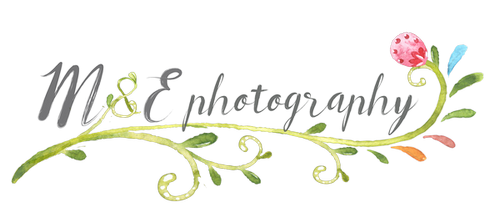 ФОТОКНИГИ
(стоимость выражена в у.е.)Базовая коллекция

Фотопечать, плотные твёрдые листы, разворот на 180 гр., матовая бумага (если бумага шёлк, то +7-10% к стоимости)
Дубль (повтор книги меньшего формата) на 15 разворотов (1шт) в книжной обложке
при заказе комплектом с основной фотокнигой
  20х20 – 40, 15х21 – 35, 15х15 – 28
Полиграфическая печать, плотные журнальные листы (мат, глянец)
Обложка – книжная фотообложка (мат, глянец) Дубль(повтор книги меньшего формата) на 16 разворотов (1шт)  15х21 – 20, 21х21 – 25Классическая коллекция
обложка LINKOLN (+40-50 у.е.)Коллекция Italia
обложки Verona, Roma + 35-40 у.е.Коллекция Montmarte
а также Детская коллекция – только 23х23Коллекция ROYALКоллекция CRYSTALВсе коллекции возможны в бумаге шёлк и матовой.ОбложкаФорматСтоимость 
15 разворотовСтоимость 
20 разворотовКнижная фотообложка15х154050Книжная фотообложка15х205060Книжная фотообложка20х206575Книжная фотообложка20х307585Книжная фотообложка26х2690105Книжная фотообложка30х30110130Комбинированная
фото+кожзам20х208595Комбинированная
фото+кожзам20х30100110Комбинированная
фото+кожзам26х26115135Комбинированная
фото+кожзам30х30125145Кожзам с алюминиевой вставкой 20х2090100Кожзам с алюминиевой вставкой 20х30105120Кожзам с алюминиевой вставкой 26х26120135Кожзам с алюминиевой вставкой 30х30135155ФорматСтоимость 
12 разворотовСтоимость 
16 разворотовСтоимость 
20 разворотов15х2135404521х2140455020х3050556029х2960707529х42758590ФорматСтоимость 
15 разворотовСтоимость 
20 разворотовСтоимость 
25 разворотов23х2310512514030х30, 
35х35, 30х40160185200ФорматСтоимость 
15 разворотовСтоимость 
20 разворотовСтоимость 
25 разворотов23х2317019521530х30, 
35х35, 30х40225255280ФорматСтоимость 
15 разворотовСтоимость 
20 разворотовСтоимость 
25 разворотов23х2312014015530х30, 
35х35, 30х40170195225ФорматСтоимость 
15 разворотовСтоимость 
20 разворотовСтоимость 
25 разворотов23х2313515017030х30, 
35х35, 30х40190205235ФорматСтоимость 
15 разворотовСтоимость 
20 разворотовСтоимость 
25 разворотов23х2312514516030х30, 
35х35, 30х40170195225